В соответствии с планом мероприятий по проведению Месячника безопасности в образовательных учреждениях  района, в целях повышения безопасности детей в начале учебного года, а также  восстановления после летних каникул навыков безопасного поведения на дороге и в транспорте, и адекватных действий при угрозе возникновения опасных и ЧС в МДОБУ - детский сад «Алёнушка» в период с 20.08.2014г по 20.09.2014 г. проведен месячник безопасности детей. Был составлен план мероприятий по безопасности детей на период месячника. Мероприятиями были охвачены дети в возрасте от 1,6 до 7 лет. План проведения месячника безопасности в ДОУ был выставлен на сайте нашего детского сада (http//:alenushkasad.jimbo.com).На проблему безопасности детей не может быть иного взгляда, как на проблему острую, важную, требующую четких, скоординированных действий педагогов, родителей, работников различных служб и ведомств.Человек может предотвратить беду, уберечь себя и своих близких от опасности, если будет владеть элементарными знаниями основ безопасности жизнедеятельности. А знания эти формируются в процессе воспитания. В связи с этим, одной из главных целей в работе с детьми нашего детского сада, является воспитание у дошкольников ответственного отношения к личной и общественной безопасности и формирование у них опыта безопасной жизнедеятельности. В соответствии с разработанным в МДОБУ планом месячника безопасности детей, мероприятия строились по нескольким направлениям, а именно:- по направлению дорожной безопасности детей, их родителей, а также сотрудников детского сада;- по направлению пожарной безопасности детей, их родителей, а также сотрудников детского сада;- по направлению антитеррористической безопасности, безопасности психического и физического здоровья детей, их благополучия в детском саду и за его пределами.Педагоги творчески подошли к планированию образовательного процесса. Были использованы разнообразные методы и приемы обучения детей, вся деятельность осуществлялась в тесном взаимодействии с родителями, т.к. главным авторитетом для ребенка являются его родители, его близкие, а педагоги умело, и вовремя подсказывали родителям как лучше сделать. Всю проделанную работу можно отследить по календарным планам воспитателей. В утренние и вечерние отрезки времени дети совместно с воспитателями рассматривали иллюстраций по тематике месячника, читали художественные произведения, играли в настольные, словесные и подвижные игры. В старшей группе с интересом проходили обсуждения различных ситуаций: как бы они повели себя в сложившихся обстоятельствах. Во всех возрастных группах прошли мероприятия на противопожарную тематику, обучение поведению на проезжей части, во дворе, дома. Начиная с младшей группы, закрепили правила дорожного движения, правила осторожного обращения с огнем, разобрали как вести себя с незнакомыми людьми, какие опасности могут подстерегать дома и на улице. Ребята старшей группы совершили ряд экскурсий по улицам с целью проверки знаний по соблюдению правил дорожного движения. Педагогами ДОУ и родителями был организован конкурс-выставка по правилам дорожного движения. Решающим условием безопасности детей является формирование у них с детства навыков личной безопасности. Ребенок может попасть в различные опасные жизненные ситуации. Наиболее распространенными являются: контакты с незнакомыми людьми, остался один в квартире или в доме, нашел подозрительный предмет и др. И чтобы помочь себе, он должен усвоить элементарные знания о том, как вести себя в каждом конкретном случае. В нашем детском саду эти знания закладываются через систему игровых заданий и моделирование ситуаций, направленных на формирование основ личной безопасности ребенка, ценностей здорового образа жизни, на успешную адаптацию при переходе из детского сада в школу. Воспитатели разговаривали с детьми о том, что надо быть осторожными у воды, что нельзя ходить одним, без взрослого на речку, каналы, пруды, пляжи, нельзя играть возле котлованов и рвов с водой. В целях соблюдения антитеррористической безопасности в нашем детском саду имеется сигнал тревожной кнопки. Мы верим, что работа, систематически проводимая с воспитанниками, даст положительный результат. 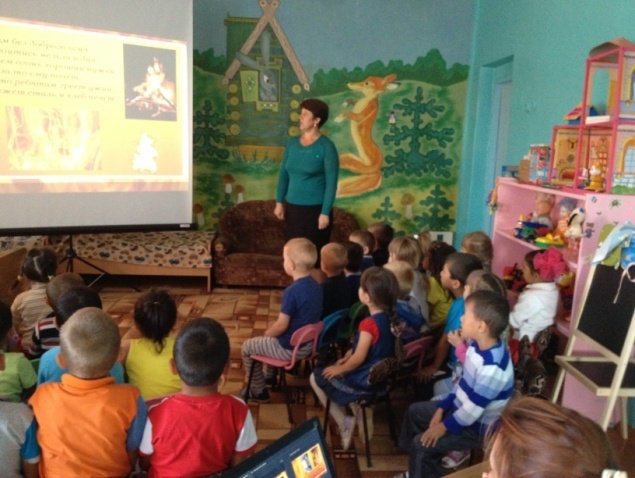 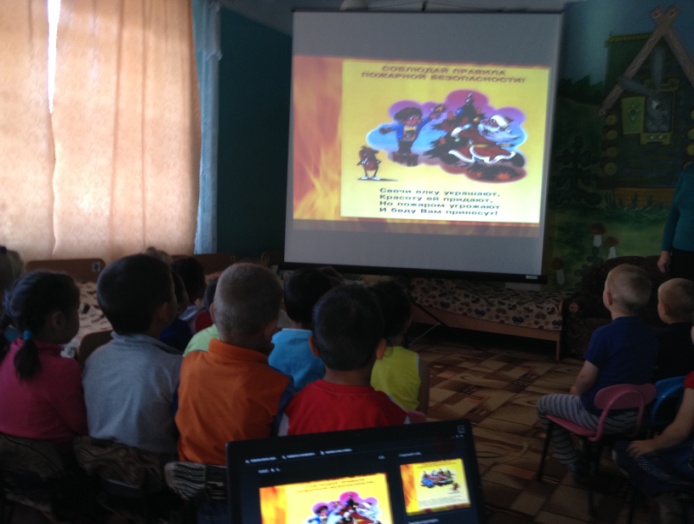 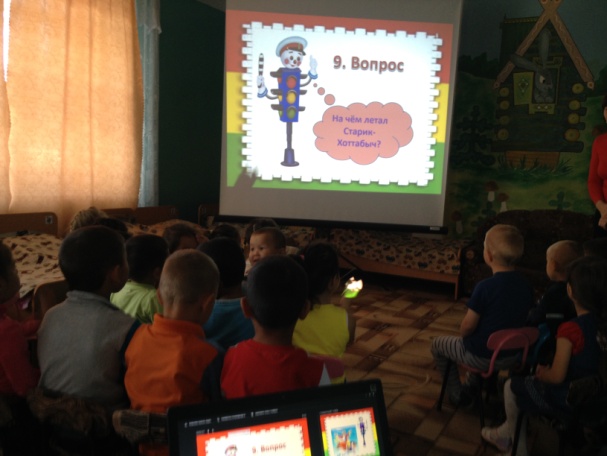 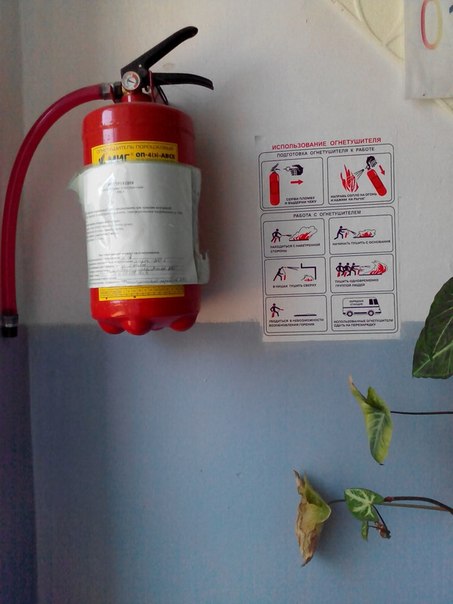 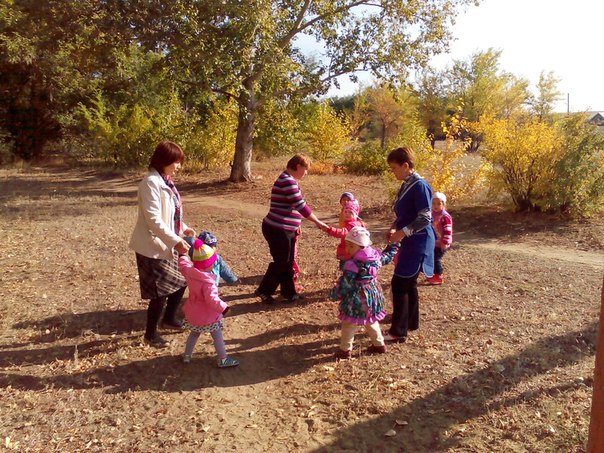 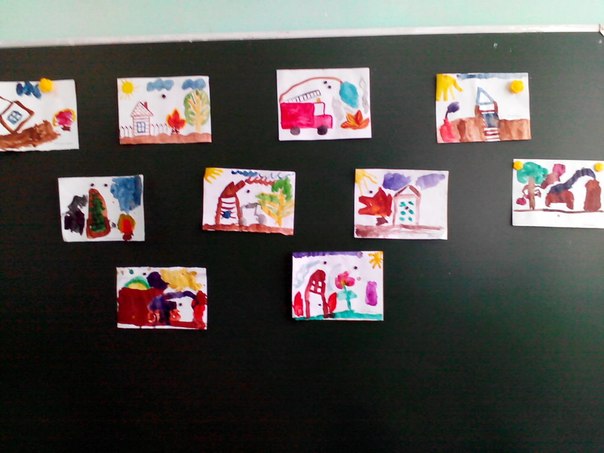 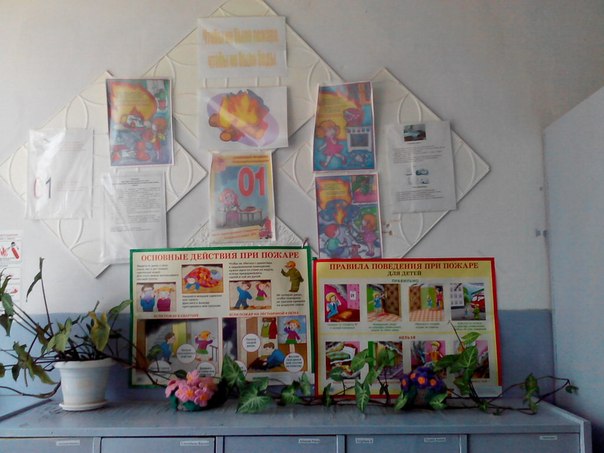 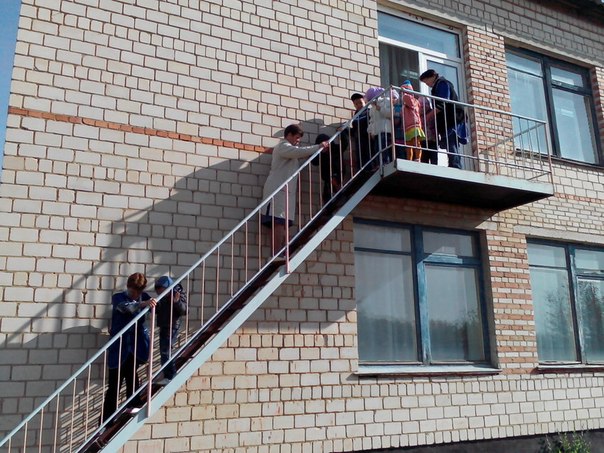 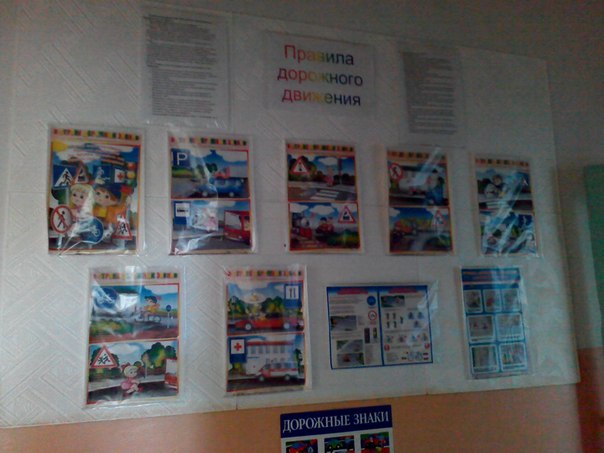 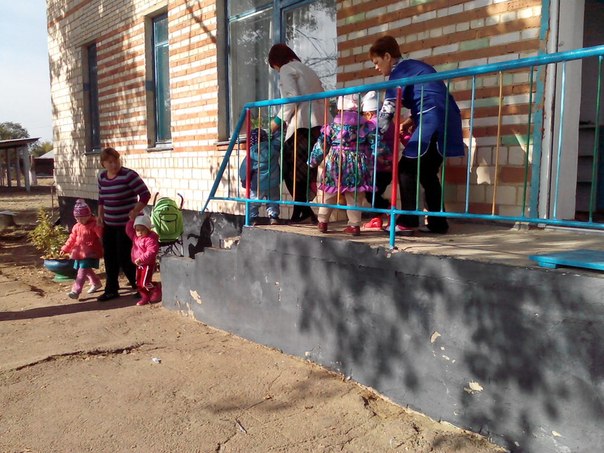 